 ΔΙΑΤΡΟΦΙΚΕΣ ΣΥΝΗΘΕΙΕΣ & ΔΙΑΤΡΟΦΙΚΗ ΑΓΩΓΗ7η ΆΣΚΗΣΗ ΠΡΑΞΗΣ                                ΑΛΛΑΓΗ ΔΙΑΤΡΟΦΙΚΗΣ ΣΥΜΠΕΡΙΦΟΡΑΣ                                          ΔΙΑΘΕΩΡΗΤΙΚΟ ΜΟΝΤΕΛΟΤο διαθεωρητικό μοντέλο αποτελεί ένα ενοποιημένο μοντέλο αλλαγής συμπεριφορών υγείας το οποίο περιλαμβάνει και βασικά συστατικά άλλων θεωριώνΤο μοντέλο αυτό περιγράφει τον τρόπο με τον οποίο τα άτομα μεταβάλλουν μια προβληματική συμπεριφορά ή υιοθετούν μια θετική συμπεριφορά υγείαΣε αυτό το μοντέλο θα συναρτήσουμε τις έννοιες Στάδια αλλαγήςΖυγαριά αποφάσεωνΑυτό-αποτελεσματικότηταΔιαδικασίες αλλαγής Τα άτομα στα οποία απευθύνεται ένα πρόγραμμα διατροφικής αγωγής ή γενικότερα αγωγής υγείας δεν είναι έτοιμα να δεχτούν κάθε μοντέλο αλλαγής συμπεριφοράς που δίνεται από τους εκπαιδευτές ,θεραπευτές κλπΣύμφωνα με το Διαθεωρητικό μοντέλο η αλλαγή της συμπεριφοράς εξελίσσεται καθώς το άτομο προχωρά στα ακόλουθα στάδιαΠριν την σκέψηΣκέψηΠροετοιμασίαΔράση ΔιατήρησηΛαμβάνοντας τα υπόψη μπορούμε να έχουμε έναν πρακτικό οδηγό για την κατάταξη των ατόμων ανάλογα με την πρόθεση για αλλαγή της υφιστάμενης συμπεριφοράς τους Ανάλυση των σταδίωνΣτάδιο πριν την σκέψηΕίναι το στάδιο στο οποίο το άτομο δεν έχει σκοπό να αναλάβει δράση στο άμεσο μέλλον (συνήθως τους επόμενους έξι μήνες)Ένα άτομο βρίσκεται σε αυτό το στάδιο γιατί:-Είναι ανημέρωτο ή ελλιπώς ενημερωμένο για τις συνέπειες της συμπεριφοράς του στην υγεία του-μπορεί να έχει προσπαθήσει να αλλάξει ανεπιτυχώς και να έχει αποθαρρυνθεί Τα παραδοσιακά προγράμματα αγωγής υγείας δεν είναι σχεδιασμένα για τέτοιες περιπτώσεις και δεν μπορούν συνήθως να ανταποκριθούν στις ανάγκες αυτών των ατόμωνΤα άτομα αυτά χαρακτηρίζονται ως άτομα που αντιστέκονται στην αλλαγή συμπεριφοράςΜη κινητοποιημέναΑνέτοιμα να ενταχθούν σε θεραπεία ή προγράμματα υγείας Στάδιο σκέψης Είναι το στάδιο στο οποίο ένα άτομο σκοπεύει να αλλάξει την συμπεριφορά του στο άμεσο μέλλον (υπολογίζεται περίπου στους επόμενους έξι μήνες)Σε αυτό το στάδιο το άτομο είναι ενημερωμένο για τα πλεονεκτήματα της επιδιωκόμενης συμπεριφοράς όσο και για της αρνητικές συνέπειες που συνεπάγεται η παρούσα συμπεριφορά τουΗ αμφιταλάντευση μεταξύ των θετικών και αρνητικών συνεπειών, μπορεί να κρατήσει ένα άτομο στο στάδιο της σκέψης για μεγάλη χρονική περίοδοΣτάδιο προετοιμασίαςΕίναι το στάδιο κατά το οποίο ένα άτομο σκοπεύει να αναλάβει δράση  στο άμεσο μέλλον που συνήθως προσδιορίζεται μέσα στον επόμενο μήνα ενώ συνήθως έχει κάνει προσπάθειες αλλαγής συμπεριφοράςΤα άτομα αυτά συνήθως σχεδιάζουν να ενταχτούν σε κάποιο πρόγραμμα αγωγής υγείας, να ζητήσουν συμβουλές από ειδικούς, διαιτολόγους ,θεραπευτές , να αγοράσουν σχετικά βιβλία ή να αλλάξουν συμπεριφορά στηριζόμενοι στον εαυτό τους Στάδιο δράσης Είναι το στάδιο στο οποίο το άτομο έχει κάνει συγκεκριμένες τροποποιήσεις στον τρόπο ζωής του κατά τους προηγούμενους μήνες για διάστημα μικρότερο των έξι μηνώνΗ δράση μπορεί να παρατηρηθεί και να καταγραφεί Για άλλα μοντέλα αλλαγής συμπεριφοράς θεωρείται ότι έχει επιτευχθεί ο σκοπός Για το εδώ παρουσιαζόμενο μοντέλο το στάδιο δράσης αποτελεί ένα βήμα πολύ σημαντικό μια και θα πρεπει να υπαρχει ιδιαίτερη επαγρύπνηση για την αποφυγή υποτροπής Στάδιο διατήρησηςΕίναι το στάδιο στο οποίο ένα άτομο προσπαθεί να διατηρήσει τις νέες συμπεριφορές  και να μην υποτροπιάσειΤο άτομο που βρίσκεται σε αυτό το στάδιο μπαίνει πιο δύσκολα στον πειρασμό να υποτροπιάσει και έχει μεγαλύτερη αυτοπεποίθηση ότι μπορεί να συνεχίσει τις θετικές συμπεριφορές που έχει υιοθετήσειΣύμφωνα με τα μέχρι τώρα στοιχεία θεωρείται ότι το στάδιο της διατήρησης διαρκεί από έξι μήνες ως πέντε χρόνια ανάλογα με την εκάστοτε συμπεριφοράΚατάληξηΗ κατάληξη δεν αποτελεί κατ, ουσίαν στάδιοΤο άτομο βρίσκεται στην κατάσταση στην οποία δεν αντιμετωπίζει πειρασμούς παλινδρόμησης, έχει αυτοπεποίθηση και βιώνει πλήρως το αίσθημα της αυτό-αποτελεσματικότηταςΕίναι πλέον σίγουρο ότι δεν θα γυρίσει στις παλιές ανθυγιεινές του συνήθειες, ανεξάρτητα από το αν είναι στεναχωρημένος, αγχωμένος, θυμωμένος ή πιεσμένος. Η έννοια του χρόνου στο Διαθεωρητικό μοντέλοΠριν επιτευχθεί η επιδιωκόμενη αλλαγή συμπεριφοράς, η χρονική διάσταση μετριέται σε σχέση με την πρόθεση για αλλαγή ενώ όταν η αλλαγή επιτευχθεί ο χρόνος μετριέται ως η διαρκεια της συμπεριφοράς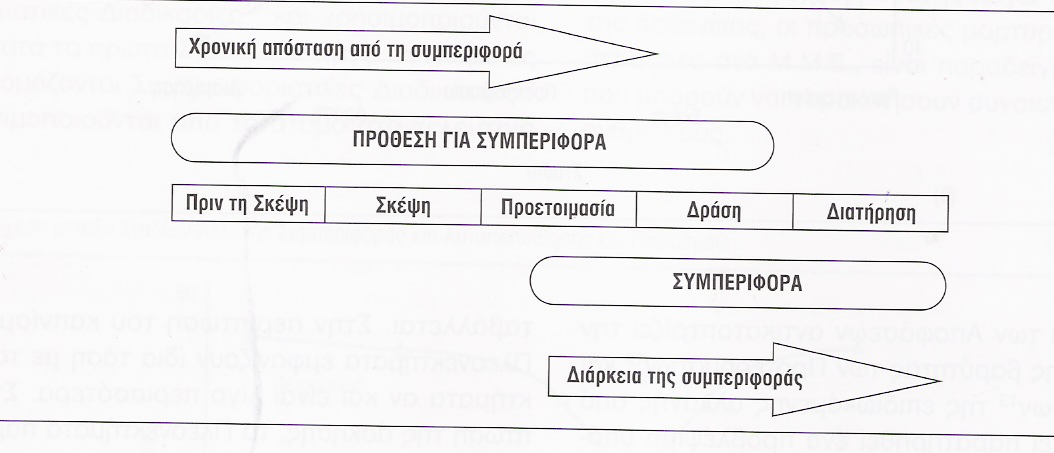 Η ζυγαριά των αποφάσεων και η αυτό-αποτελεσματικότητα σαν μέτρα αξιολόγησης των διαφόρων σταδίων του Διαθεωρητικού 
 μοντέλου Η ζυγαριά των αποφάσεων αντικατροπτίζει την αξιολόγηση της βαρύτητας των προτερημάτων και των μειονεκτημάτων της επιδιωκόμενης αλλαγής από το άτομοΣτο παρακάτω σχήμα παρουσιάζεται ένα συχνό υπόδειγμα για τον τρόπο συσχέτισης των σταδίων αλλαγής με τα μειονεκτήματα και προτερήματαΣχέση μεταξύ των σταδίων Αλλαγής και Ζυγαριάς των Αποφάσεων για (α) μια ανθυγιεινή και (β) μια υγιεινή συμπεριφορά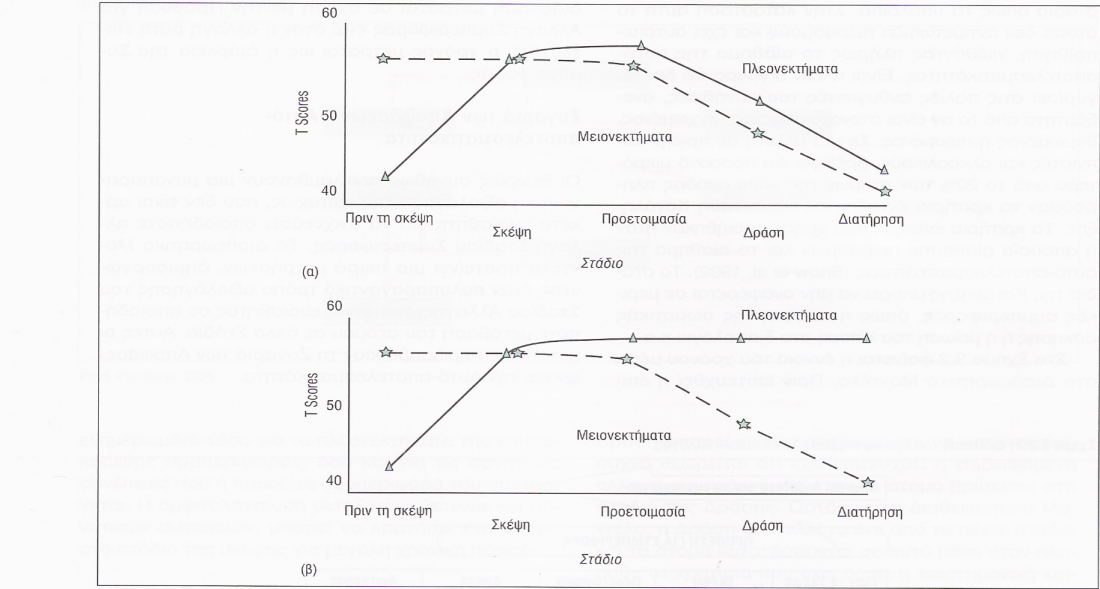 α) αλλαγή μιας ανθυγιεινής συμπεριφοράς (πχ κάπνισμα, κατανάλωση φαστ φουντ)β) αλλαγή προς μια υγιεινή συμπεριφορά (πχ σωματική άσκηση, κατανάλωση φρούτων)Στα τρία πρώτα στάδια αλλαγής η εικόνα είναι παρόμοιαΣτο στάδιο πριν την σκέψη τα μειονεκτήματα είναι περισσότεραΣτο στάδιο της σκέψης εξομοιώνονταιΣτο στάδιο της προετοιμασίας τα πλεονεκτήματα είναι περισσότεραΣτα επόμενα στάδια η εικόνα μεταβάλλεταιΣτην ανθυγιεινή συμπεριφορά τα πλεονεκτήματα εμφανίζουν την ιδία τάση με τα μειονεκτήματα αν και είναι ελαφρώς υψηλότεραΣτην υγιεινή συμπεριφορά τα πλεονεκτήματα παραμένουν σε υψηλά επίπεδαΑυτό αποτελεσματικότηταΓια να μετρηθεί χρησιμοποιούμε ερωτηματολόγια Α) ερωτηματολόγια αυτοπεποίθησηςΒ) ερωτηματολόγια κλίμακας πειρασμούΑυτοπεποίθησηΗ έννοια της αυτοπεποίθησης αντικατροπτίζει την πεποίθηση ότι τα άτομα μπορούν να ανταπεξέλθουν σε καταστάσεις αυξημένου κινδύνου χωρίς να υποτροπιάζουνΑντικατροπτίζει την ένταση της παρόρμησης του ατόμου για μια συγκεκριμένη συμπεριφορά όταν βρίσκεται σε κάποια δύσκολη κατάστασηΣχέση μεταξύ των σταδίων αλλαγής συμπεριφοράς και αυτοπεποίθησης και πειρασμού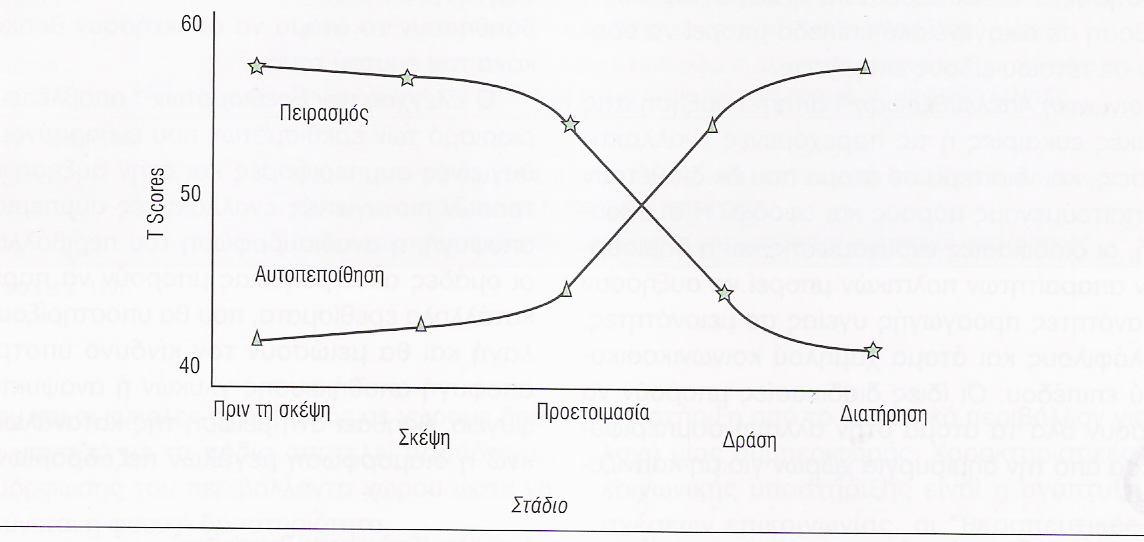 Διαδικασίες αλλαγήςΑφορούν τις αφανείς και εμφανείς διαδικασίες που χρησιμοποιούνται από τα άτομα όταν αυτά μεταβαίνουν σε διαφορετικό στάδιο αλλαγής Έχουν περιγράφει στην βιβλιογραφία 10 διαδικασίες αλλαγής ως σήμεραΟι πρώτες 5 ονομάζονται βιωματικές διαδικασίες  και χρησιμοποιούνται κυρίως κατά τα πρώτα στάδια αλλαγήςΟι επόμενες 5 ονομάζονται συμπεριφοριστικές διαδικασίες και χρησιμοποιούνται από το άτομο στα τελευταία στάδια αλλαγήςΒιωματικές διαδικασίεςΑύξηση της συνείδησηςΣυναισθηματική ανακούφισηΠεριβαλλοντική επανεκτίμησηΚοινωνική απελευθέρωσηΑυτό-επανεκτίμησηΣυμπεριφορικές διαδικασίεςΈλεγχος των ερεθισμάτωνΣχέσεις αλληλοβοήθειαςΕναλλακτικές συμπεριφορέςΔιαχείριση της ενίσχυσηςΑυτό- απελευθέρωσηΑύξηση της συνείδησηςΣχετίζεται με την αυξημένη επίγνωση σχετικά με τις αρνητικές ή θετικές συνέπειες των συμπεριφορών τουΤεχνικές παρέμβασης για την αύξηση της επίγνωσης μέσα από προγράμματα αγωγής υγείας, ΜΜΕ, γενικότερα μέσα από την διατροφική πολιτικήΣυναισθηματική ανακούφισηΑκολουθεί την συναισθηματική φόρτιση η οποία επιτυγχάνεται από την αύξηση της επίγνωσης για τα προβλήματα των ανθυγιεινών συμπεριφορώνΟι παρουσίαση των θετικών αποτελεσμάτων της υγιεινής συμπεριφοράς ανακουφίζει συναισθηματικάΠεριβαλλοντική επανεκτίμησηΣυνδυάζει τόσο τη γνωσιακή όσο και την συναισθηματική εκτίμηση για το πώς η παρουσία ή απουσία συγκεκριμένων συμπεριφορών υγείας επιδρούν στο ευρύτερο κοινωνικο περίγυρο ενός ατόμου. Η επίγνωση της επίδρασης μπορεί να είναι άμεση (συνέπειες επίδρασης υγείας στην οικογένεια μου αν καπνίζω μέσα στο σπίτι) ή έμμεση (θετικό ή αρνητικό προς τα μέλη της οικογένειας μου) Σαν εργαλεία για να οδηγηθεί το άτομο στην περιβαλλοντική επανεκτίμηση είναι η εκπαίδευση στην απόκτηση ενσυναίσθησηςΤα εκπαιδευτικά ντοκιμαντέρΠαρέμβαση σε οικογενειακό επίπεδοΚοινωνική απελευθέρωσησχετίζεται με την δυνατότητα των ατόμων να εχουν πρόσβαση στα μέσα που χρειάζονται για να επιτευχθούν αλλαγές συμπεριφοράςΑπαιτείται αύξηση στις κοινωνικές ευκαιρίες, στις παρερχόμενες εναλλακτικές λύσεις ιδιαίτερα σε άτομα που δεν διαθέτουν τους απαιτούμενους πόρους και εφόδια.Η κοινωνική πολιτική έχει τον κύριο ρόλο σε αυτή την περίπτωσηΑυτό-επανεκτίμησηΣυνδυάζει τόσο την γνωσιακή όσο και την συναισθηματική εκτίμηση της εικόνας που έχει ένα άτομο για τον εαυτό τουΣαν τεχνικές παρέμβασης χρησιμοποιούνται η διευκρίνηση των αξιώνΗ ύπαρξη υγιών προτύπων  η χρήση νοητών εικόνωνΈλεγχος των ερεθισμάτωνΑποβλέπει στον περιορισμό των ερεθισμάτων που ενθαρρύνουν τις ανθυγιεινές συμπεριφορές και στην αύξηση των προτροπών για πιο υγιεινές εναλλακτικές συμπεριφορές ΠχΑποφυγή αποθήκευσης γλυκών και αναψυκτικών στο ψυγείοΔιαμόρφωση μεγάλων πεζοδρομίων, χωρών πράσινου, εύκολες προσβάσεις σε χώρους δουλειάς ή μαγαζιά με τα πόδια διευκολύνει την φυσική δραστηριότηταΣχέσεις αλληλοβοήθειαςΣυνδυάζουν ενδιαφέρον, εμπιστοσύνη, εξωστρέφεια, αποδοχή και υποστήριξη από το κοινωνικο περιβάλλον για την αλλαγή μιας συμπεριφοράςΧαρακτηριστικές τεχνικές κοινωνικής υποστήριξης είναι η ανάπτυξη στενών σχέσεων επικοινωνίας οι θεραπευτικές συμμαχίες η συμβουλευτική και η συγκρότηση θεραπευτικών ομάδωνΕναλλακτικές συμπεριφορέςΗ έννοια αυτή υποδηλώνει την εκμάθηση εναλλακτικών υγιεινών συμπεριφορών που θα μπορούσαν να αντικαταστήσουν τυχόν υπάρχουσες ανθυγιεινές συμπεριφορές έτσι η χαλάρωση μπορεί να αντισταθμίσει το άγχος, η διεκδίκηση των δικαιωμάτων του ατόμου να αντισταθμίσει την κοινωνική πίεση ,η χρήση υποκατάστατων νικοτίνης να αντικαταστήσει το κάπνισμα και τα χαμηλά σε λίπος τρόφιμα να αποτελέσουν πιο υγιεινή επιλογήΔιαχείριση της ενίσχυσηςη χρήση της επιβράβευσης για την επιτυχή αλλαγή συμπεριφοράς συνεπώς είναι μείζονος σημασίας. Η υπογραφή συμβολαίων απροόπτων για την περίπτωση δυσάρεστων εξελίξεων οι κρυφές και φανερές ενισχύσεις και η αναγνώριση από την ομάδα, είναι διαδικασίες που βοηθούν την αύξηση της ενίσχυσης και την πιθανότητα οι επιδιωκόμενες συμπεριφορές να επαναληφθούν στο μέλλονΑυτό- απελευθέρωσηΗ αυτό-απελευθέρωση είναι τόσο η πεποίθηση ότι κάποιος μπορεί να αλλάξει όσο και η δέσμευση να δράσει προς αυτή την κατεύθυνσηΣχέση μεταξύ των σταδίων αλλαγής συμπεριφοράς και των διαδικασιών αλλαγήςΣτα πρώιμα στάδια (όπως το στάδιο πριν την σκέψη και στο στάδιο της σκέψης οι άνθρωποι πρεπει να εφαρμόζουν διαδικασίες αλλαγής όπως της αύξησης της συνείδησης, της συναισθηματικής ανακούφισης και της αυτό- επανεκτίμησηςΣτα επόμενα στάδια οι άνθρωποι πρεπει να στηρίζονται περισσότερο  σε διαδικασίες όπως της περιβαλλοντικής επανεκτίμησης εναλλακτικές συμπεριφορές και σχέσεις αλληλοβοήθειαςΣυνέντευξη κινητοποίησηςΑποτελεί στρατηγική η οποία μπορεί να βοηθήσει το άτομο να προχωρήσει από το ένα στάδιο στο άλλο. Είναι ένα ρυθμιστικό είδος συμβουλευτικής που επικεντρώνεται στον ασθενή και έχει στόχο να προκληθεί η αλλαγή συμπεριφοράς, βοηθώντας τον να διερευνήσει και να επιλύσει την αμφιταλάντευσηΣτόχος είναι να αντιληφθεί ο ίδιος το πρόβλημα και να το εκφράσει και να επιλύσει την αμφιταλάντευσηΒασική τεχνική που χρησιμοποιείται από τον θεραπευτή είναι η χρήση ερωτήσεων ανοιχτού τύπου και όχι κλειστού με σκοπό να ενθαρρυνθεί ο ασθενής να σκεφτεί και να επεξεργαστεί τις απαντήσεις τουΣΧΕΔΙΟ ΤΗΣ ΑΣΚΗΣΗΣΟι σπουδαστές χωρίζονται σε δυάδες και αναπτύσσουν συνεντεύξεις κινητοποίησης ως εξήςΕπιλέγεται μια διατροφική συμπεριφορά η οποία δεν συνάδει με τους όρους της Υγιεινής διατροφής Επιλέγεται σαν υποθετικό στάδιο το στάδιο της προετοιμασίας όπου υπάρχει καθυστέρηση και δεν ακολουθεί η δράση.Αναπτύσσεται συνέντευξη κινητοποίησης όπου ο ένας από τους σπουδαστές έχει τον ρόλο του διατροφολόγου εκπαιδευτή και ο άλλος του ασθενή. Η συνέντευξη με τις ερωτήσεις και αποκρίσεις παρουσιάζεται στο τμήμα  ακολουθεί συζήτησηΣκοπός της άσκησηςΜε την βοήθεια της προσομοίωσης οι φοιτητές αντιλαμβάνονται την σπουδαιότητα της συνέντευξης κινητοποίησης στην εκπαίδευση των συμμετεχόντων στο πρόγραμμα και στην δυνατότητα να προωθηθεί η αλλαγή συμπεριφοράς σε σύντομο χρόνο.